מפרט אשפתון דגם 403-פרח אשפתון מתכת מגולוונת  צבועה בתנור. 60 ליטר  או 90 ליטר ניסן לספר עם מכסה מתכת מגולוונת  צבוע בתנור  פח פנימי מתכת מגולוונת בנפח המתאים למידות האשפתון כולל ידיות נשיאה מחובר בשרשרת לגוף השאפתון ניתן להזמנין את האשפתון עם הכנה לקיבוע באמצעות ברגים , עוגנים לביטון או  על עמוד לקיבוע בברגים או ביטון. צביעה  איכותית בתנור, צבע לבחירה ממניפת RAL , צבע עמיד לתנאי חוץ מאפרה – ניתן לייצר את הדגם עם מאפרת נירוסטה או ללא מאפרהניתן לצבוע את הפח פהנימי בצבע בתנור ליצירת שני גוונים 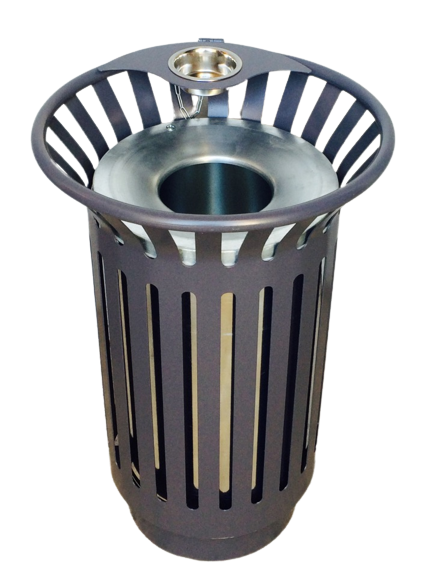 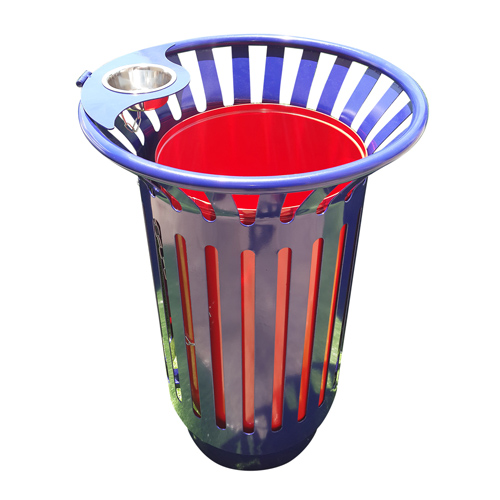 